Alabama Department of Mental HealthJune 6, 2022– distributed by –BURNS & ASSOCIATESA Division of Health Management AssociatesIntroductionThe Alabama Department of Mental Health (ADMH) is in the process of reviewing payment rates and policies for services for individuals with intellectual and developmental disabilities. Burns & Associates, a division of Health Management Associates (HMA-Burns), has been contracted to assist with this rate study.The following services are included in the rate study:As part of the rate study, HMA-Burns has developed a survey to collect data regarding providers’ service delivery designs and costs. These instructions are intended to assist providers to complete the survey. The survey is voluntary, but all providers are strongly encouraged to participate as the information collected will be a key consideration in the rate study.Data collected through this survey will be used solely for the purpose of evaluating provider payment rates for the services listed above. Only aggregated data will be reported; no provider-specific information will be published. Assistance with the SurveyB&A recognizes that the survey can be complicated, and has established several resources to assist agencies in completing the survey:Guidance for many questions is embedded in the survey itself. Within the survey, select the “” icons to access more detailed instructions. These instructions supplement the embedded directions and should be reviewed before completing the survey.B&A has recorded a webinar to provide a detailed walk-through of the survey instrument. The webinar can be accessed through the web page established for this project at https://www.burnshealthpolicy.com/alabamaratestudy/. All providers are encouraged to listen to the instructional webinar.  Providers may contact Steven Abele with B&A at any time during the survey period at sabele@healthmanagement.com or (602) 466-9841 for assistance or questions.Overview of the SurveyThe survey is a Microsoft Excel file compatible with Excel 2010 and newer versions. Broadly, it is designed to collect information in the following areas:Agency OverviewAgency RevenuesDSP WorkforceWages and Benefits of Administration and Program Support StaffDirect Support Staff Wages, Turnover, and TrainingAllocation of Direct Support Staff Work HoursBenefits for Direct Support StaffNon-Staff Operating CostsService-Specific Productivity and Other FactorsAll providers should complete the forms related to the first eight areas listed above. Each individual service has its own Productivity and Other Factors form. Agencies should only complete the forms for the services they provided during the fiscal year in which survey information is being reported. Throughout the survey, fields in which users may report data are shaded in light green. Examples are shaded in grey. Dark green fields are automatically calculated based upon other responses.Completing and Submitting the SurveyAll reported revenue and cost data should reflect providers’ most recently completed fiscal year. The staffing pattern sections should reflect current operations.Recognizing the significant disruption caused by the COVID-19 pandemic, as well as other factors, the survey includes a form to report the impacts that these factors have had on operating expenses, services, participants, and other areas. Information reported on this form can include all expenses and impacts since the onset of the COVID-19 pandemic through the fiscal year reported.When saving the survey, add your agency’s name to the beginning of the file name; e.g., “ABC Agency ADMH Rate Study Provider Survey”.The deadline for submitting completed surveys is July 22, 2022. Submit completed surveys to Barry Smith at bsmith@healthmanagement.com.Partially completed surveys will be accepted. If any information requested in the survey is unavailable, leave that field blank. Similarly, if there is any schedule that your agency cannot complete, that form may be left blank. Even if a submitted survey is incomplete, the information that your agency is able to provide will be considered as part of the analysis of survey responses. If there are any factors that you believe should be considered but were not included in the survey, note those issues (and any other comments) in the transmittal email when submitting the survey. You may also submit any other documentation that you would like considered as part of this study. DefinitionsDirect Care StaffThe survey uses the general term “direct care staff’ to refer to any staff person that provides direct services to individuals. This term is meant to encompass all service-providing staff, including both direct support professionals and clinical staff such as therapists and nurses.Administration, Program Support, and Direct CareThe survey asks providers to differentiate between direct care, program support, and administrative costs. There are not always clear distinctions between these categories and definitions of these terms vary. For the purposes of this survey, the following guidelines should be used:‘Admin Staff’ – Administrative and Program Support Staff – Salary and Benefit CostsThis is one of two forms that collect wage and benefit data for agency staff. This form is used to report information regarding the staff responsible for the administrative and program support functions of your organization while the second form collects information related to direct care staff. Direct care staff performing activities that are not direct care or billable, but that are related to their caseload (e.g., completing incident reports or attending planning meetings) are not considered administrative or program support so, in general, these staff should not be listed on this form. For the purposes of the survey, the staff who provide recruitment, monitoring, and training to shared living arrangements are considered direct care staff and should be reported on the Direct Care Wages form.Direct Care and Program Support Staff CostsThe survey includes three forms to collect information regarding direct care and program support staff. ‘Direct Care Wages’ - Direct Care Staff - Wages, Turnover, and TrainingThis form collects information regarding the wages paid to your agency’s direct care staff, including staff employed or contracted by your agency to provide direct care. Providers do not need to list staff who do not provide or support I/DD program services (e.g., staff who only provide mental health services do not need to be reported).Under the Job Title column, individuals sharing a job title (e.g., “Caregiver”) can be grouped on the same line, but must be reported on separate lines if individuals within a job title employment classifications (i.e., employee or contractor), or have a mix of supervisory and non-supervisory responsibilities.‘Direct Care Time’ - Direct Care Staff – Allocation of Work Hours by ServiceThis form seeks to allocate the work time of the staff reported on the Direct Care Wages form. To complete this form, informed judgement will be necessary to estimate staff time over the course of the reported fiscal year.The job titles listed on the Direct Care Wages form are automatically transferred to this form. For the staff in each job title, report the percentage of their time spent on the service listed in each column during the reported fiscal year. For the listed services, consider both direct service time and associated activities (e.g., time spent traveling between individuals), and program support. The final column covers all other services and activities, such as other, non-I/DD programs provided by your agency. Only working hours should be considered when completing this form; do not include paid time off (holidays, vacation, or sick leave). Zeroes do not need to be reported. The total allocation of time across the columns should equal 100 percent. If it does not, an error message will appear to the right of the table. ‘Direct Care Benefits’ – Fringe Benefits for Direct Care StaffThis worksheet requests information regarding the benefits available to direct care staff. Consider only direct care staff when completing this worksheet. There are separate columns for full-time and part-time direct care staff. For the purposes of the survey, full-time is defined as 30 hours per week.‘Other Expenses’ – General Expenses Other Than Staff Salary and BenefitsThis sheet collects information for all non-wage and benefit expenses. Staffing Pattern SectionsMany of the service-specific worksheets include a section that requests information regarding the staffing pattern for a typical week for a direct care staff. These sections should reflect staff’s current experience.To complete this section, report the total number of hours that a direct care staff works in a typical week in the first line of the section. Then, in the remaining lines, report the activities in which they are engaged. The sum of hours for all reported activities must be equal to the total number of work hours reported on the first line of the section.As necessary, there are “Other activities” lines that can be used for responsibilities not provided on the predefined list. Do not use these lines to report hours associated with training, holidays, or paid time off as this information is collected elsewhere in the survey.It is understood that the number of hours that a direct care staff works and how they spend their time may vary from week-to-week. To complete this section, informed judgement will be necessary to consider these variations and determine what constitutes a “typical” week. This could be done for example, by considering how much time a direct care staff spends on each of these activities over the course of a year and then dividing that total by 52. For example, most direct care staff probably do not participate in an Individual Support Plan (ISP) meeting during a typical week. Rather, they may attend a handful of ISP meetings over the course of a year. Thus, if a direct support staff spends an average of 10 hours per year in ISP meetings, your agency would report 0.19 hours per week (10 divided by 52).Residential Habilitation –Settings; Home DetailsSupported Living Services – Sites; Details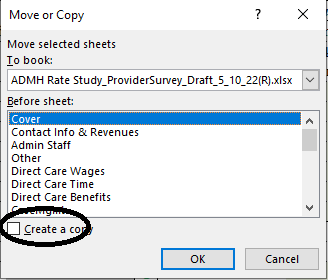 For both of these worksheets, information is requested related to the individuals residing in each residence (or at individual sites) as well as the staffing and vehicles/mileage related to each residence (or site). The survey includes room for eight locations. If your organization operates more than eight homes (or individual sites), make additional copies of the worksheet by right clicking on the tab named, for example, “ResHab-Detail” selecting “Move or Copy” from the menu, then checking the box for “Create a copy” as seen in the screen capture to the right. Guidance for the “ResHab-Detail” tab includes:Note that the guidance above for Line 8a-8g also applies to the “SLS Site Detail” tab, Lines 4a-4g.Day Habilitation; Productivity and Other FactorsEmployment Support, Group Services; Productivity and Other FactorsPrevocational Services; Productivity and Other FactorsFor all of these sheets, information is requested related to individual sites/programs offered by your organization. As with the instructions provided with the Home Details above, copies of these individual tabs may be made and inserted into the survey allowing data for additional site/programs to be reported.I/DD Waiver Rate StudiesLAH & ID WaiversProvider Survey InstructionsCase ManagementEmployment Support, Individual ServicesResidential HabilitationEmployment Support, Group ServicesPersonal CarePrevocational ServicesAdult Companion ServicesTherapy (OT, PT, SLP)Community ExperienceSkilled NursingSupported Living ServiceBenefits and Career CounselingRespitePositive Behavior SupportDay Habilitation(for purposes of this Survey, Community services should be included here)Direct SupportIncludes the payroll costs of direct care staff, which include staff employed or contracted by the agency to provide direct services. Direct care expenses also include transportation expenses for individuals served, the physical space in which programs are delivered (e.g., the room in which a day program is operated), and program materials and supplies (e.g., art supplies). Program SupportIncludes expenses that are neither direct care nor administrative. Such activities are program-specific, but cannot be attributed to an individual participant. Examples include the payroll costs for staff responsible for training direct care staff, program development, supervision, and quality assurance. Expenses associated with these staff (e.g., their office space, utilities, etc.) are also considered program support.AdministrationIncludes expenses associated with the operation of your organization and which benefit the entire organization. Employees who are typically considered administrative include executive management, finance/accounting, information technology, and human resource staff. Expenses associated with these staff (e.g., their office space, utilities, etc.) are also considered administrative. Job TitleEnter the job title for each administrative or program support employee.  If your organization has multiple employees within a given job title (e.g., three Human Resource Specialists), you may list them in the same row if their time is allocated similarly (e.g., each spends 100 percent of their time on administrative functions; see the discussion below for the Time Allocation columns).  Any staff for whom no time/costs are allocated to your organization’s I/DD program do not need to be reported.# of Emp.Report the actual number of employees. Do not report full-time equivalents (FTEs).Actual WagesReport the wages (inclusive of salary, bonuses, and any other cash compensation) paid to the individual(s) included in each job title during the reported fiscal year.Only report actual wages paid, rather than salary levels (e.g., if an employee was hired midyear, report the actual wages they earned and not their annualized salary).Do not include reimbursement of expenses such as mileage.Actual Cost of Payroll Taxes and BenefitsReport the cost to your organization during the reported fiscal year for payroll taxes (Social Security and Medicare, federal and state unemployment insurance, workers' compensation) and benefits such as health, dental, vision, and life insurance; retirement contributions; and other optional benefits for the staff within each job title.Only report costs paid by your organization. Exclude employee costs such as their share of health insurance premiums or retirement contributions.  Similarly, if a benefit is available but an employee opts not to participate, no cost should be reported.Time AllocationFor the employee(s) listed on each line, allocate their time using the six columns provided. The total across the columns should equal 100 percent.  The first three columns relate to time spent on your agency’s I/DD programs, divided between administrative, program support, and direct support functions. Although this sheet is only intended to capture information regarding administrative and program support staff, the direct support column has been included because these staff, particularly in smaller agencies, may provide direct support at times.The next three columns relate to time spent on all other programs, also divided between administrative, program support, and direct support functions. These columns are included because some employees support multiple programs and it would be inappropriate to allocate all of their time to the I/DD programs. For example, an executive director may lead an agency that provides both I/DD and behavioral health services so only a portion of their time (and cost) should be allocated to the I/DD program.If your agency does not already have a methodology for allocating costs across programs, it is recommended that your organization conduct a one-week time study in which staff maintain logs and record (no less frequently than once per hour) the program on which they are working. After that week, each employee’s time would be allocated based on their log. For example, if an employee worked 40 hours and 10 of their hours were related to the I/DD programs, 25 percent of that employee’s time would be allocated to direct support, administration, and/ or program support of the I/DD programs, as appropriate, with the remaining 75 percent reported in the All Other Programs column. If a time study is not feasible for your organization, contact HMA-Burns to discuss other potential allocation methodologies.Expense CategoriesFor each category of expense, report the total expense for your agency’s most recently completed fiscal year. Lines 25 through 29 are available to report expenses that do not fit well into the provided categories.It is understood that there may be some differences regarding how agencies categorize their expenses. Agencies are not required to report an amount for each listed expense and should use the categories that are closest to their own accounting classifications. For example, an agency’s accounting system may combine advertisement expenses for job postings with other advertising expenses. In this case, the agency can report its total advertisement expense on Line 19 (advertising) rather than trying to break out the advertisement expense related to job postings on Line 14. Line 5The occupancy rate represents the percentage of days in the year all beds were assigned and occupied. The example below describes how occupancy rate should be calculated using a 4-bed home, where each bed was available for occupancy every day of the year. Lines 8a-8gRecord the number of scheduled staffing hours for each day of the week. As an example, consider the following schedule for a Monday:12:00 AM – 6:00 AM one overnight staff (1 staff * 6 hours = 6 hours)6:00 AM – 8:00 AM two staff to fix breakfast, prepare residents for their day activities, etc. (2 staff * 2 hours = 4 hours)8:00 AM – 3:00 PM no staffing as residents are participating in day activities3:00 PM – 5:00 PM one staff as residents are returning home (1 staff * 2 hours = 2 hours)5:00 PM – 10:00 PM two staff to fix dinner, assist with chores, etc. (2 staff * 5 hours = 10 hours)10:00 PM – 12:00 AM one overnight staff (1 staff * 2 hours = 2 hours)In this example, 24 total hours would be reported for Monday.